新 书 推 荐中文书名：《老板让你感到不适吗？掌握工作与生活平衡的8个要素》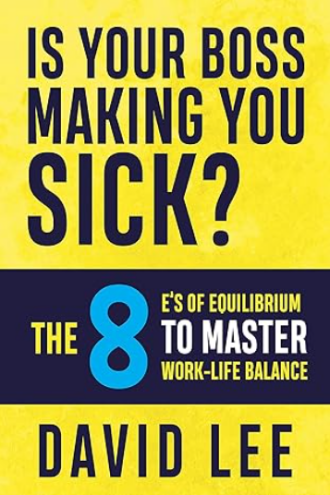 英文书名：Is Your Boss Making You Sick?: The 8 E’s of Equilibrium to Master Work-Life Balance作    者：David Lee出 版 社：Morgan James Publishing代理公司：Waterside/ANA/Jessica Wu页    数：230页出版时间：2024年5月代理地区：中国大陆、台湾审读资料：电子稿类    型：职场励志内容简介：《老板让你感到不适吗？》提供了八种转变性视角，洞察强大的心灵和身体原则，以将更深的存在感和更广阔的意识带入一个人的日常生活中。 本书提供了一个实用的清单和框架，帮助个人在工作之外平衡时间，包括专门用于睡眠和恢复精力的基本时间。这本指南蕴含着历史上最伟大思想家的永恒智慧，其中包含了与当今世界息息相关的宝贵语录。 通过在休闲时间中遵循8个有序的平衡要素，任何人都可以发现适用于自己和所爱之人的实用经验和习惯。本书也是一本寻找平衡、满足和长寿的终极指南。停止浪费时间，揭开利用每一刻宝贵时光的秘密，在8个要素的指引下，将休闲时间变得有价值。作者简介：大卫·李（David Lee）是一位有资质的生活教练、NLP（自然语言处理）专家、心理健康从业者和个人教练，他常驻新南威尔士州的曼利。大卫已经从事高压工作超过30年，在这些年中，他还担任了20多年的心灵和身体教练。担任澳大利亚《男士健身》杂志的商业总监长达六年，大卫还担任了内部个人教练的职务。这使他有机会测评各种健身计划、饮食和营养补充剂，并与举世瞩目和成就卓越的体育专业人士、商业领袖和两位总理会面。大卫任何时候都可以保持冷静，这源于他终身对哲学家、领袖、CEO的日常习惯进行研究，以及自己童年时期对人类潜力的好奇。全书目录：前言简介启发简介成长心理情绪跟踪批量思考日志冥想祷告接地森林浴静坐结论/练习教育阅读传授听辩结论/练习锻炼简介低强度中强度高强度恢复结论练习饮食简介饮食计划进餐方式肠道健康水分结论练习参与简介第二十一章 家庭第二十二章 高质量时间第二十三章 社交第二十四章 交流第二十五章 倾听结论练习鼓励简介第二十六章 为他人服务第二十七章 动力与激励第二十八章 以同情引导第二十九章 当一位好导师第三十章 回报善行结论练习娱乐简介第三十一章 放空第三十二章 大笑第三十三章 看喜剧第三十四章 享受无聊结论摘要练习实施方案第三十五章 意志力第三十六章 责任心第三十七章 自信第三十八章 感恩 第三十九章 洞察力结论练习生活的挑战8大因素总结后记致谢作者简介感谢您的阅读！请将反馈信息发至：版权负责人Email：Rights@nurnberg.com.cn安德鲁·纳伯格联合国际有限公司北京代表处北京市海淀区中关村大街甲59号中国人民大学文化大厦1705室, 邮编：100872电话：010-82504106, 传真：010-82504200公司网址：http://www.nurnberg.com.cn书目下载：http://www.nurnberg.com.cn/booklist_zh/list.aspx书讯浏览：http://www.nurnberg.com.cn/book/book.aspx视频推荐：http://www.nurnberg.com.cn/video/video.aspx豆瓣小站：http://site.douban.com/110577/新浪微博：安德鲁纳伯格公司的微博_微博 (weibo.com)微信订阅号：ANABJ2002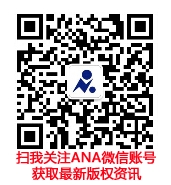 